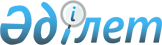 Кеген аудандық мәслихатының 2019 жылғы 21 қаңтардағы "Кеген ауданының 2019-2021 жылдарға арналған бюджеті туралы" № 15-52 шешіміне өзгерістер енгізу туралыАлматы облысы Кеген аудандық мәслихатының 2019 жылғы 10 қыркүйектегі № 23-82 шешімі. Алматы облысы Әділет департаментінде 2019 жылы 24 қыркүйекте № 5252 болып тіркелді
      2008 жылғы 4 желтоқсандағы Қазақстан Республикасының Бюджет кодексінің 106-бабының 4-тармағына, "Қазақстан Республикасындағы жергілікті мемлекеттік басқару және өзін-өзі басқару туралы" 2001 жылғы 23 қаңтардағы Қазақстан Республикасы Заңының 6-бабының 1-тармағының 1) тармақшасына сәйкес, Кеген аудандық мәслихаты ШЕШІМ ҚАБЫЛДАДЫ:
      1. Кеген аудандық мәслихатының "Кеген ауданының 2019-2021 жылдарға арналған бюджеті туралы" 2019 жылғы 21 қаңтардағы № 15-52 (Нормативтік құқықтық актілерді мемлекеттік тіркеу тізілімінде № 5018 тіркелген, 2019 жылдың 23 ақпанында Қазақстан Республикасы нормативтік құқықтық актілерінің эталондық бақылау банкінде жарияланған) шешіміне келесі өзгерістер енгізілсін:
      көрсетілген шешімнің 1-тармағы жаңа редакцияда баяндалсын:
      "1. 2019-2021 жылдарға арналған аудандық бюджет тиісінше осы шешімнің 1, 2 және 3-қосымшаларына сәйкес, оның ішінде 2019 жылға келесі көлемдерде бекітілсін:
      1) кірістер 7 237 018 мың теңге, оның ішінде:
      салықтық түсімдер 566 198 мың теңге;
      салықтық емес түсімдер 1 130 мың теңге;
      негізгі капиталды сатудан түскен түсімдер 1 657 мың теңге;
      трансферттер түсімдері 6 668 033 мың теңге, оның ішінде:
      ағымдағы нысаналы трансферттер 3 412 939 мың теңге;
      заңнаманың қабылдауына байланысты ысырапты өтеуге арналған трансферттер 2 500 000 мың теңге;
      нысаналы даму трансферттер 755 094 мың теңге;
      2) шығындар 7 288 228 мың теңге;
      3) таза бюджеттік кредиттеу 104 366 мың теңге, оның ішінде:
      бюджеттік кредиттер 106 050 мың теңге;
      бюджеттік кредиттерді өтеу 1 684 мың теңге;
      4) бюджет тапшылығы (профициті) (-) 155 576 мың теңге;
      5) бюджет тапшылығын қаржыландыру (профицитін пайдалану) 155 576 мың теңге.".
      2. Көрсетілген шешімнің 1-қосымшасы осы шешімнің қосымшасына сәйкес жаңа редакцияда баяндалсын.
      3. Осы шешімнің орындалуын бақылау жасау Кеген аудандық мәслихатының "Бюджет, экономикалық даму, өнеркәсіп, көлік, құрылыс, байланыс, сауда, туризм және тұрғын үй мәселелері жөніндегі" тұрақты комиссиясына жүктелсін.
      4. Осы шешім 2019 жылдың 1 қаңтарынан бастап қолданысқа енгізіледі. 2019 жылға арналған аудандық бюджет
					© 2012. Қазақстан Республикасы Әділет министрлігінің «Қазақстан Республикасының Заңнама және құқықтық ақпарат институты» ШЖҚ РМК
				
      Кеген аудандық мәслихатының

      сессия төрағасы

Г. Таударбекова

      Кеген аудандық

      мәслихатының хатшысы

Н. Советов
"Кеген аудандық мәслихатының 2019 жылғы 21 қаңтардағы "Кеген ауданының 2019-2021 жылдарға арналған бюджеті туралы" № 15-52 шешіміне өзгерістер енгізу туралы" 2019 жылғы "10" қыркүйектегі № 23-82 Кеген аудандық маслихатының шешіміне қосымшаКеген аудандық мәслихатының 2019 жылғы 21 қаңтардағы "Кеген ауданының 2019-2021 жылдарға арналған бюджеті туралы" № 15-52 шешіміне 1-қосымша
Санаты
Санаты
Санаты
Санаты
 

Сомасы

(мың теңге)
Сынып
Сынып
Сынып
Сынып
 

Сомасы

(мың теңге)
Атауы
Атауы
Атауы
 

Сомасы

(мың теңге)
Ішкі сынып
Ішкі сынып
 

Сомасы

(мың теңге)
І. Кірістер
7 237 018
1
Салықтық түсімдер
566 198
01
Табыс салығы
483
2
Жеке табыс салығы
483
04
Меншiкке салынатын салықтар
551 357
1
Мүлiкке салынатын салықтар
534 945
3
Жер салығы
3 881
4
Көлiк құралдарына салынатын салық
10 931
5
Бірыңғай жер салығы
2 600
05
Тауарларға, жұмыстарға және қызметтерге салынатын iшкi салықтар 
11 794
2
Акциздер 
2 000
3
Табиғи және басқа да ресурстарды пайдаланғаны үшiн түсетiн түсiмдер
7 500
4
Кәсiпкерлiк және кәсiби қызметтi жүргiзгенi үшiн алынатын алымдар
2 294
08
Заңдық маңызы бар әрекеттерді жасағаны және (немесе) оған уәкілеттігі бар мемлекеттік органдар немесе лауазымды адамдар құжаттар бергені үшін алынатын міндетті төлемдер
2 400
1
Мемлекеттік баж
2 400
2
Салықтық емес түсiмдер
1 130
01
Мемлекеттік меншіктен түсетін кірістер
630
5
Мемлекет меншігіндегі мүлікті жалға беруден түсетін кірістер 
630
06
Басқа да салықтық емес түсiмдер 
500
1
Басқа да салықтық емес түсiмдер 
500
3
Негізгі капиталды сатудан түсетін түсімдер 
1 657
03
Жерді және материалдық емес активтерді сату 
1 657
1
Жерді сату
1 657
4
Трансферттердің түсімдері
6 668 033
02
Мемлекеттік басқарудың жоғары тұрған органдарынан түсетін трансферттер
6 668 033
2
Облыстық бюджеттен түсетiн трансферттер
6 668 033
Функционалдық топ
Функционалдық топ
Функционалдық топ
Функционалдық топ
Функционалдық топ
 

Сомасы

(мың теңге)
Кіші функция Атауы
Кіші функция Атауы
Кіші функция Атауы
Кіші функция Атауы
 

Сомасы

(мың теңге)
Бюджеттік бағдарлама әкімшісі
Бюджеттік бағдарлама әкімшісі
Бюджеттік бағдарлама әкімшісі
 

Сомасы

(мың теңге)
Бағдарлама
Бағдарлама
 

Сомасы

(мың теңге)
ІІ. Шығындар
7 288 228
01
Жалпы сипаттағы мемлекеттiк қызметтер
349 395
1
Мемлекеттiк басқарудың жалпы функцияларын орындайтын өкiлдi, атқарушы және басқа органдар
308 344
112
Аудан (облыстық маңызы бар қала) мәслихатының аппараты 
35 940
001
Аудан(облыстық маңызы бар қала) мәслихатының қызметін қамтамасыз ету жөніндегі қызметтер
32 105
003
Мемлекеттік органның күрделі шығыстары
3 835
122
Аудан (облыстық маңызы бар қала) әкiмінің аппараты
182 185
001
Аудан (облыстық маңызы бар қала) әкiмінің қызметін қамтамасыз ету жөніндегі қызметтер
100 424
003
Мемлекеттік органның күрделі шығыстары
16 000
113
Жергілікті бюджеттен берілетін ағымдағы нысаналы трансферттер
65 761
123
Қаладағы аудан, аудандық маңызы бар қала, кент, ауыл, ауылдық округ әкімінің аппараты 
90 719
001
Қаладағы аудан, аудандық маңызы бар қаланың, кент, ауыл, ауылдық округ әкімінің қызметін қамтамасыз ету жөніндегі қызметтер
89 219
022
Мемлекеттік органның күрделі шығыстары
1 500
2
Қаржылық қызмет 
20 127
452
Ауданның (облыстық маңызы бар қаланың) қаржы бөлімі 
20 127
001
Ауданның (облыстық маңызы бар қаланың) бюджетін орындау және коммуналдық меншігін басқару саласындағы мемлекеттік саясатты іске асыру жөніндегі қызметтер
16 377
003
Салық салу мақсатында мүлікті бағалауды жүргізу
600
010
Жекешелендіру, коммуналдық меншікті басқару, жекешелендіруден кейінгі қызмет және осыған байланысты дауларды реттеу
1 350
018
Мемлекеттік органның күрделі шығыстары
1 800
5
Жоспарлау және статистикалық қызмет 
20 424
453
Ауданның (облыстық маңызы бар қаланың) экономика және бюджеттік жоспарлау бөлімі
20 424
001
Экономикалық саясатты, мемлекеттік жоспарлау жүйесін қалыптастыру және дамыту саласындағы мемлекеттік саясатты іске асыру жөніндегі қызметтер
18 624
004
Мемлекеттік органның күрделі шығыстары
1 800
02
Қорғаныс
33 471
1
Әскери мұқтаждар
2 700
122
Аудан (облыстық маңызы бар қала) әкiмінің аппараты
2 700
005
Жалпыға бірдей әскери міндетті атқару шеңберіндегі іс-шаралар
2 700
2
Төтенше жағдайлар жөніндегі жұмыстарды ұйымдастыру
30 771
122
Аудан (облыстық маңызы бар қала) әкiмінің аппараты
30 771
006
Аудан (облыстық маңызы бар қала) ауқымындағы төтенше жағдайлардың алдын алу және оларды жою
10 400
007
Аудандық ( қалалық) ауқымдағы дала өрттерінің, сондай-ақ мемлекеттік өртке қарсы қызмет органдары құрылмаған елді мекендерде өрттердің алдын алу және оларды сөндіру жөніндегі іс-шаралар
20 371
03
Қоғамдық тәртіп, қауіпсіздік, құқықтық, сот, қылмыстық-атқару қызметі
16 452
9
Қоғамдық тәртіп және қауіпсіздік саласындағы басқа да қызметтер
16 452
485
Ауданның ( облыстық маңызы бар қаланың ) жолаушылар көлігі және автомобиль жолдары бөлімі
16 452
021
Елді мекендерде жол қозғалысы қауіпсіздігін қамтамасыз ету
16 452
04
Бiлiм беру
4 230 213
1
Мектепке дейiнгi тәрбие және оқыту
253 028
464
Ауданның (облыстық маңызы бар қаланың) білім бөлімі 
253 028
040
Мектепке дейінгі білім беру ұйымдарында мемлекеттік білім беру тапсырысын іске асыруға
115 982
024
Мектепке дейінгі білім беру ұйымдарында мемлекеттік білім беру тапсырысын іске асыруға аудандық маңызы бар қала, ауыл, кент, ауылдық округ бюджеттеріне берілетін ағымдағы нысаналы трансферттер
137 046
2
Бастауыш, негізгі орта және жалпы орта білім беру
3 220 584
464
Ауданның (облыстық маңызы бар қаланың) білім бөлімі 
2 987 604
003
Жалпы білім беру 
2 921 957
006
Балаларға қосымша білім беру 
65 647
465
Ауданның (облыстық маңызы бар қаланың) дене шынықтыру және спорт бөлімі
66 458
017
Балалар мен жасөспірімдерге спорт бойынша қосымша білім беру
66 458
467
Ауданның (облыстық маңызы бар қаланың) құрылыс бөлімі
166 522
024
Бастауыш, негізгі орта және жалпы орта білім беру обьектілерін салу және реконструкциялау
166 522
4
Техникалық және кәсіптік, орта білімнен кейінгі білім беру
39 077
464
Ауданның (облыстық маңызы бар қаланың) білім бөлімі 
39 077
018
Кәсіптік оқытуды ұйымдастыру
39 077
9
Білім беру саласындағы өзге де қызметтер
717 524
464
Ауданның (облыстық маңызы бар қаланың) білім бөлімі 
717 524
001
Жергілікті деңгейде білім беру саласындағы мемлекеттік саясатты іске асыру жөніндегі қызметтер
13 803
004
Ауданның (облыстық маңызы бар қаланың) мемлекеттік білім беру мекемелерінде білім беру жүйесін ақпараттандыру
11 500
005
Ауданның (облыстық маңызы бар қаланың) мемлекеттік білім беру мекемелер үшін оқулықтар мен оқу-әдiстемелiк кешендерді сатып алу және жеткізу
69 683
012
Мемлекеттік органның күрделі шығыстары
300
015
Жетім баланы (жетім балаларды) және ата-аналарының қамқорынсыз қалған баланы (балаларды) күтіп-ұстауға қамқоршыларға (қорғаншыларға) ай сайынға ақшалай қаражат төлемі
12 092
067
Ведомстволық бағыныстағы мемлекеттік мекемелерінің және ұйымдарының күрделі шығыстары
611 146
06
Әлеуметтік көмек және әлеуметтiк қамсыздандыру 
574 750
1
Әлеуметтiк қамсыздандыру
280 110
451
Ауданның (облыстық маңызы бар қаланың) жұмыспен қамту және әлеуметтік бағдарламалар бөлімі 
279 014
005
Мемлекеттік атаулы әлеуметтік көмек 
279 014
464
Ауданның (облыстық маңызы бар қаланың) білім бөлімі
1 096
030
Патронат тәрбиешілерге берілген баланы (балаларды) асырап бағу 
1 096
2
Әлеуметтік көмек
266 293
451
Ауданның (облыстық маңызы бар қаланың) жұмыспен қамту және әлеуметтік бағдарламалар бөлімі 
266 293
002
Жұмыспен қамту бағдарламасы 
115 710
004
Ауылдық жерлерде тұратын денсаулық сақтау, білім беру, әлеуметтік қамтамасыз ету, мәдениет, спорт және ветеринар мамандарына отын сатып алуға Қазақстан Республикасының заңнамасына сәйкес әлеуметтік көмек көрсету
19 346
006
Тұрғын үйге көмек көрсету
3 401
007
Жергілікті өкілетті органдардың шешімі бойынша мұқтаж азаматтардың жекелеген топтарына әлеуметтік көмек
16 630
010
Үйден тәрбиеленіп оқытылатын мүгедек балаларды материалдық қамтамасыз ету
1 818
014
Мұқтаж азаматтарға үйде әлеуметтік көмек көрсету
43 003
017
Оңалтудың жеке бағдарламасына сәйкес мұқтаж мүгедектерді міндетті гигиеналық құралдармен қамтамасыз ету, қозғалуға қиындығы бар бірінші топтағы мүгедектерге жеке көмекшінің және есту бойынша мүгедектерге қолмен көрсетілетін тіл маманының қызметтерін ұсыну
19 098
023
Жұмыспен қамту орталықтарының қызметін қамтамасыз ету
47 287
9
Әлеуметтік көмек және әлеуметтік қамтамасыз ету салаларындағы өзге де қызметтер 
28 347
451
Ауданның (облыстық маңызы бар қаланың) жұмыспен қамту және әлеуметтік бағдарламалар бөлімі 
28 347
001
Жергілікті деңгейде халық үшін әлеуметтік бағдарламаларды жұмыспен қамтуды қамтамасыз етуді іске асыру саласындағы мемлекеттік саясатты іске асыру жөніндегі қызметтер
20 145
021
Мемлекеттік органның күрделі шығыстары
300
011
Жәрдемақыларды және басқа да әлеуметтік төлемдерді есептеу, төлеу мен жеткізу бойынша қызметтерге ақы төлеу
3 980
050
Қазақстан Республикасында мүгедектердің құқықтарын қамтамасыз ету және өмір сүру сапасын жақсарту жөніндегі 2012 - 2018 жылдарға арналған іс-шаралар жоспарын іске асыру
3 922
07
Тұрғын үй-коммуналдық шаруашылық
931 116
1
Тұрғын үй шаруашылығы
635 190
463
Ауданның (облыстық маңызы бар қаланың) жер қатынастары бөлімі
50 000
016
Мемлекет мұқтажы үшін жер учаскелерін алу
50 000
467
Ауданның (облыстық маңызы бар қаланың) құрылыс бөлімі
481 834
003
Коммуналдық тұрғын үй қорының тұрғын үйін жобалау және (немесе) салу, реконструкциялау
249 891
004
Инженерлік-коммуникациялық инфрақұрылымды жобалау, дамыту және (немесе) жайластыру
141 943
098
Коммуналдық тұрғын үй қорының тұрғын үйлерін сатып алу
90 000
487
Ауданның (облыстық маңызы бар қаланың) тұрғын үй-коммуналдық шаруашылық және тұрғын үй инспекциясы бөлімі 
103 356
001
Тұрғын үй-коммуналдық шаруашылық және тұрғын үй қоры саласында жергілікті деңгейде мемлекеттік саясатты іске асыру бойынша қызметтер
11 766
003
Мемлекеттік органның күрделі шығыстары
300
032
Ведомстволық бағыныстағы мемлекеттік мекемелер мен ұйымдардың күрделі шығыстары
45 700
113
Жергілікті бюджеттерден берілетін ағымдағы нысаналы трансферттер
45 590
2
Коммуналдық шаруашылық
290 638
467
Ауданның (облыстық маңызы бар қаланың) құрылыс бөлімі
20 000
005
Коммуналдық шаруашылығын дамыту
20 000
487
Ауданның (облыстық маңызы бар қаланың) тұрғын үй-коммуналдық шаруашылық және тұрғын үй инспекциясы бөлімі 
270 638
016
Сумен жабдықтау және су бұру жүйесінің жұмыс істеуі
205 000
018
Қаланы және елді мекендерді абаттандыруды дамыту
53 900
058
Ауылдық елді мекендердегі сумен жабдықтау және су бұру жүйелерін дамыту
11 738
3
Елді-мекендерді көркейту
5 288
487
Ауданның (облыстық маңызы бар қаланың) тұрғын үй-коммуналдық шаруашылық және тұрғын үй инспекциясы бөлімі
5 288
017
Елдi мекендердiң санитариясын қамтамасыз ету
188
025
Елдi мекендердегі көшелердi жарықтандыру
5 100
08
Мәдениет, спорт, туризм және ақпараттық кеңістiк
280 716
1
Мәдениет саласындағы қызмет
124 822
455
Ауданның (облыстық маңызы бар қаланың) мәдениет және тілдерді дамыту бөлімі
106 822
003
Мәдени-демалыс жұмысын қолдау 
106 822
467
Ауданның (облыстық маңызы бар қаланың) құрылыс бөлімі
18 000
011
Мәдениет объектілерін дамыту
18 000
2
Спорт
14 751
465
Ауданның (облыстық маңызы бар қаланың) дене шынықтыру және спорт бөлімі
14 751
001
Жергілікті деңгейде дене шынықтыру және спорт саласындағы мемлекеттік саясатты іске асыру жөніндегі қызметтер
8 582
004
Мемлекеттік органның күрделі шығыстары
300
006
Аудандық (облыстық маңызы бар қалалық) деңгейде спорттық жарыстар өткiзу
5 583
007
Әртүрлі спорт түрлері бойынша аудан (облыстық маңызы бар қала) құрама командаларының мүшелерін дайындау және олардың облыстық спорт жарыстарына қатысуы
286
3
Ақпараттық кеңiстiк
55 734
455
Ауданның (облыстық маңызы бар қаланың) мәдениет және тілдерді дамыту бөлімі
42 546
006
Аудандық (қалалық) кітапханалардың жұмыс істеуі 
41 905
007
Мемлекеттік тілді және Қазақстан халықтарының басқа да тілдерін дамыту
641
456
Ауданның (облыстық маңызы бар қаланың) ішкі саясат бөлімі
13 188
002
Мемлекеттік ақпараттық саясат жүргізу жөніндегі қызметтер
13 188
9
Мәдениет, спорт, туризм және ақпараттық кеңістікті ұйымдастыру жөніндегі өзге де қызметтер
85 409
455
Ауданның (облыстық маңызы бар қаланың) мәдениет және тілдерді дамыту бөлімі
70 301
001
Жергілікті деңгейде тілдерді және мәдениетті дамыту саласындағы мемлекеттік саясатты іске асыру жөніндегі қызметтер
7 434
010
Мемлекеттік органның күрделі шығыстары
300
032
Ведомстволық бағыныстағы мемлекеттік мекемелерінің және ұйымдарының күрделі шығыстары
62 567
456
Ауданның (облыстық маңызы бар қаланың) ішкі саясат бөлімі
15 108
001
Жергілікті деңгейде ақпарат, мемлекеттілікті нығайту және азаматтардың әлеуметтік сенімділігін қалыптастыру саласындағы мемлекеттік саясатты іске асыру жөніндегі қызметтер
14 808
006
Мемлекеттік органның күрделі шығыстары
300
10
Ауыл, су, орман, балық шаруашылығы, ерекше қорғалатын табиғи аумақтар, қоршаған ортаны және жануарлар дүниесін қорғау, жер қатынастары
232 130
1
Ауыл шаруашылығы
204 847
462
Ауданның (облыстық маңызы бар қаланың) ауыл шаруашылығы бөлімі
32 969
001
Жергілікті деңгейде ауыл шаруашылығы саласындағы мемлекеттік саясатты іске асыру жөніндегі қызметтер
29 669
006
Мемлекеттік органның күрделі шығыстары
3 300
473
Ауданның (облыстық маңызы бар қаланың) ветеринария бөлімі
171 878
001
Жергілікті деңгейде ветеринария саласындағы мемлекеттік саясатты іске асыру жөніндегі қызметтер
10 355
003
Мемлекеттік органның күрделі шығыстары
300
007
Қаңғыбас иттер мен мысықтарды аулауды және жоюды ұйымдастыру
2 835
008
Алып қойылатын және жойылатын ауру жануарлардың, жануарлардан алынатын өнімдер мен шикізаттың құнын иелеріне өтеу
2 477
009
Жануарлардың энзоотиялық аурулары бойынша ветеринариялық іс-шараларды жүргізу
1 620
010
Ауыл шаруашылығы жануарларын сәйкестендіру жөніндегі іс-шараларды өткізу
11 859
011
Эпизоотияға қарсы іс-шаралар жүргізу
142 432
6
Жер қатынастары
14 278
463
Ауданның (облыстық маңызы бар қаланың) жер қатынастары бөлімі
14 278
001
Аудан (облыстық маңызы бар қала) аумағында жер қатынастарын реттеу саласындағы мемлекеттік саясатты іске асыру жөніндегі қызметтер
13 978
007
Мемлекеттік органның күрделі шығыстары
300
9
Ауыл, су, орман, балық шаруашылығы, қоршаған ортаны қорғау және жер қатынастары саласындағы басқа да қызметтер
13 005
453
Ауданның (облыстық маңызы бар қаланың) экономика және бюджеттік жоспарлау бөлімі
13 005
099
Мамандарға әлеуметтік қолдау көрсету жөніндегі шараларды іске асыру
13 005
11
Өнеркәсіп, сәулет, қала құрылысы және құрылыс қызметі
20 894
2
Сәулет, қала құрылысы және құрылыс қызметі
20 894
467
Ауданның (облыстық маңызы бар қаланың) құрылыс бөлімі
12 502
001
Жергілікті деңгейде құрылыс саласындағы мемлекеттік саясатты іске асыру жөніндегі қызметтер
12 202
017
Мемлекеттік органның күрделі шығыстары
300
468
Ауданның (облыстық маңызы бар қаланың) сәулет және қала құрылысы бөлімі
8 392
001
Жергілікті деңгейде сәулет және қала құрылысы саласындағы мемлекеттік саясатты іске асыру жөніндегі қызметтер
8 092
004
Мемлекеттік органның күрделі шығыстары
300
12
Көлiк және коммуникация
393 593
1
Автомобиль көлiгi
356 497
485
Ауданның (облыстық маңызы бар қаланың) жолаушылар көлігі және автомобиль жолдары бөлімі
356 497
023
Автомобиль жолдарының жұмыс істеуін қамтамасыз ету
1 072
045
Аудандық маңызы бар автомобиль жолдарын және елді-мекендердің көшелерін күрделі және орташа жөндеу
355 425
9
Көлік және коммуникациялар саласындағы өзге де қызметтер
37 096
485
Ауданның (облыстық маңызы бар қаланың) жолаушылар көлігі және автомобиль жолдары бөлімі
37 096
001
Жергілікті деңгейде жолаушылар көлігі және автомобиль жолдары саласындағы мемлекеттік саясатты іске асыру жөніндегі қызметтер
8 896
003
Мемлекеттік органның күрделі шығыстары
300
113
Жергілікті бюджеттерден берілетін ағымдағы нысаналы трансферттер
27 900
13
Басқалар
53 769
3
Кәсіпкерлік қызметті қолдау және бәсекелестікті қорғау
11 103
469
Ауданның (облыстық маңызы бар қаланың) кәсіпкерлік бөлімі 
11 103
001
Жергілікті деңгейде кәсіпкерлікті дамыту саласындағы мемлекеттік саясатты іске асыру жөніндегі қызметтер
8 403
003
Кәсіпкерлік қызметті қолдау
2 400
004
Мемлекеттік органның күрделі шығыстары
300
9
Басқалар
42 666
123
Қаладағы аудан, аудандық маңызы бар қала, кент, ауыл, ауылдық округ әкімінің аппараты 
11 000
040
Өңірлерді дамытудың 2020 жылға дейінгі бағдарламасы шеңберінде өңірлерді экономикалық дамытуға жәрдемдесу бойынша шараларды іске асыру
11 000
452
Ауданның (облыстық маңызы бар қаланың) қаржы бөлімі 
31 666
012
Ауданның (облыстық маңызы бар қаланың) жергілікті атқарушы органының резерві 
4941
026
Аудандық маңызы бар қала, ауыл, кент, ауылыдық округ бюджеттеріне ең төменгі жалақы мөлшерінің өзгеруіне байланысты азаматтық қызметшілердің жекелеген санаттарының, мемлекеттік бюджет қаражаты есебінен ұсталатын ұйымдар қызметкерлерінің, қазыналық кәсіпорындар қызметкерлерінің жалақысын көтеруге берілетін ағымдағы нысаналы трансферттер
17695
066
Аудандық маңызы бар қала,ауыл, кент, ауылдық округ бюджеттеріне мемлекеттік әкімшілік қызметшілердің жекелеген санаттарының жалақысын көтеруге берілетін ағымдағы нысаналы трансферттер 
9030
15
Трансферттер
171 730
1
Трансферттер
171 730
452
Ауданның (облыстық маңызы бар қаланың) қаржы бөлімі 
171 730
006
Нысаналы пайдаланылмаған (толық пайдаланылмаған) трансферттерді қайтару
288
038
Субвенциялар
165 126
051
Жергілікті өзін-өзі басқару органдарына берілетін трансферттер
6 315
III. Таза бюджеттік кредиттер
104 366
 Бюджеттік кредиттер
106 050
10
Ауыл, су, орман, балық шаруашылығы, ерекше қорғалатын табиғи аумақтар, қоршаған ортаны және жануарлар дүниесін қорғау, жер қатынастары
106 050
9
Ауыл, су, орман, балық шаруашылығы және қоршаған ортаны қорғау мен жер қатынастары саласындағы өзге де қызметтер
106 050
453
Ауданның (облыстық маңызы бар қаланың) экономика және бюджеттік жоспарлау бөлімі 
106 050
006
Мамандарды әлеуметтік қолдау шараларын іске асыру үшін бюджеттік кредиттер
106 050
Санаты
Санаты
Санаты
Санаты
 

Сомасы

(мың теңге)
Сынып
Сынып
Сынып
 

Сомасы

(мың теңге)
Ішкі сынып
Ішкі сынып
 

Сомасы

(мың теңге)
Атауы
Атауы
 

Сомасы

(мың теңге)
Бюджеттік кредиттерді өтеу
1684
5
Бюджеттік кредиттерді өтеу
1684
01
Бюджеттік кредиттерді өтеу
1684
1
Мемлекеттік бюджеттен берілген бюджеттік кредиттерді өтеу
1684
Функционалдық топ
Функционалдық топ
Функционалдық топ
Функционалдық топ
Функционалдық топ
Сомасы 

(мың теңге)
Кіші функция
Кіші функция
Кіші функция
Кіші функция
Сомасы 

(мың теңге)
Бюджеттік бағдарламалардың әкімшісі
Бюджеттік бағдарламалардың әкімшісі
Бюджеттік бағдарламалардың әкімшісі
Сомасы 

(мың теңге)
Бағдарлама
Бағдарлама
Сомасы 

(мың теңге)
Атауы
Қаржы активтерімен операциялар бойынша сальдо
0
Санаты
Санаты
Санаты
Санаты
Сомасы 

(мың теңге)
Сынып
Сынып
Сынып
Сомасы 

(мың теңге)
Ішкі сынып
Ішкі сынып
Сомасы 

(мың теңге)
Атауы
Сомасы 

(мың теңге)
Мемлекеттің қаржы активтерін сатудан түсетін түсімдер
0
Санаты
Санаты
Санаты
Санаты
 

Сомасы

(мың теңге)
Сынып
Сынып
Сынып
 

Сомасы

(мың теңге)
Ішкі сынып
Ішкі сынып
 

Сомасы

(мың теңге)
Атауы
Атауы
 

Сомасы

(мың теңге)
V. Бюджет тапшылығы (профициті)
-155 576
VI. Бюджет тапшылығын қаржыландыру (профицитін пайдалану)
155 576
7
Қарыздар түсімі
106 050
01
Мемлекеттік ішкі қарыздар
106 050
2
Қарыз алу келісім - шарттары
106 050
8
Бюджет қаражатының пайдаланылатын қалдықтары
51 210
01
Бюджет қаражаты қалдықтары
51 210
1
Бюджет қаражатының бос қалдықтары
51 210
Функционалдық топ
Функционалдық топ
Функционалдық топ
Функционалдық топ
Функционалдық топ
 

Сомасы

(мың теңге)
Кіші функция
Кіші функция
Кіші функция
Кіші функция
 

Сомасы

(мың теңге)
Атауы
Атауы
Атауы
Атауы
 

Сомасы

(мың теңге)
Бюджеттік бағдарлама әкімшісі
Бюджеттік бағдарлама әкімшісі
Бюджеттік бағдарлама әкімшісі
 

Сомасы

(мың теңге)
Бағдарлама
Бағдарлама
 

Сомасы

(мың теңге)
16
Қарыздарды өтеу
1685
1
Қарыздарды өтеу
1685
452
Ауданның (облыстық маңызы бар қаланың) қаржы бөлімі
1685
008
Жергілікті атқарушы органның жоғары тұрған бюджет алдындағы борышын өтеу
1684
021
Жергілікті бюджеттен бөлінген пайдаланылмаған бюджеттік кредиттерді қайтару
1000